10. sklop nalog (šestnajsto in sedemnajsto poglavje) – 4. razredBOŽJE IME JE SVETOCILJI: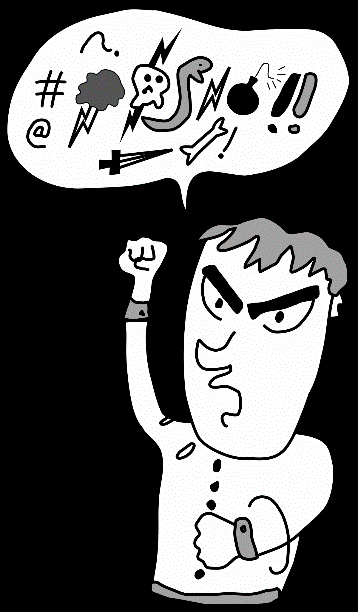 Spoznavni: Spoznati, da skrunjene božjega imena ni vredno človeka.Dejavnostni: Prizadevati si za odpravljanje preklinjanja v svojem okolju.DEJAVNOST:Ponovi deset božjih zapovedi in v zvezek zapiši drugo zapoved.Kaj pomeni zapoved, ki si jo zapisal?Ali pogosto preklinjaš? OZNANILO:Mnogi ljudje preklinjajo Boga, Marijo in svetnike.Za kletev uporabljajo tujke, ki jih po navadi ne razumejo ali besede poznajo in jih uporabljajo zavestno. S tem pokažejo kako nekulturni in nespoštljivi so.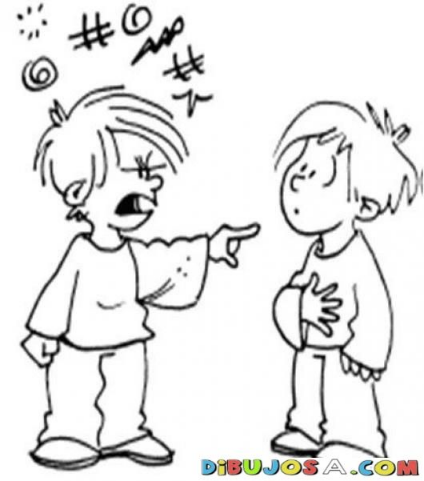 DOMA:Reši šestnajsto poglavje v delavnem zvezku.GOSPODOV DANCILJI:Doživljajski: doživeti veselje gospodovega dne.Spoznavni: Spoznati, da je nedeljska maša obnovitev zaveze z Bogom.Dejavnostni: Poživljati krščansko praznovanje nedelje.DEJAVNOST:Katera je tretja božja zapoved?Kaj pomeni?Zakaj je gospodov dan ravno v nedeljo?Si vsako nedeljo obiskoval sveto mašo? (govorimo o času pred boleznijo)DOMA: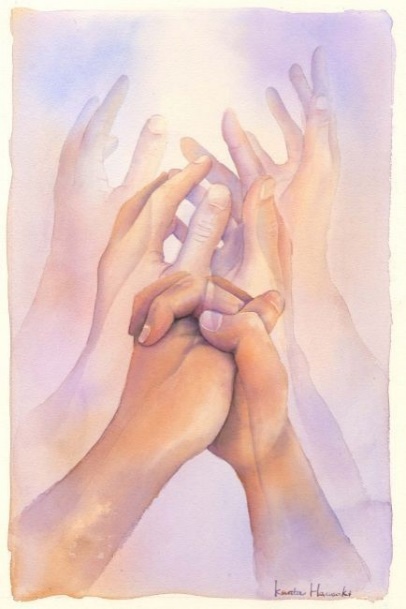 Reši sedemnajsto poglavje v delavnem zvezku.